                            Year 5 Curriculum Overview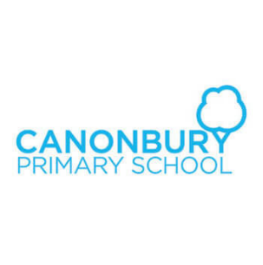 Year5TopicInvaders – Anglo SaxonsInvaders – Anglo SaxonsWalls and BaracadesWalls and BaracadesThe Home Front (WW2)The Home Front (WW2)The Home Front (WW2)Year5English TextsText: Beowulf/ Non -FictionOutcomes: Narrative/ Non-Chronological reportBoy in the Girls BathroomNarrativeTreginnis/Journey to Jo’burgInformation leafletJouney to Jo’burg Adventure narrativeGoodnight Mr TomNarrativeGoodnight Mr TomNarrativeGoodnight Mr TomNon-fictionYear5Science Properties of materialsForcesThe Earth and BeyondAnimals including HumansLiving things and their habitatsLiving things and their habitatsLiving things and their habitatsYear5PSHEPhysical health and wellbeing in the mediaIdentity, society and equalityKeeping safe and managing riskMental health and emotional wellbeingDrug, alcohol and tobacco education: Different influencesDrug, alcohol and tobacco education: Different influencesCareers, financial capability and economic wellbeingYear5PETKS - Invasion Games (O)CT - DanceTKS - AthleticsCT- NetballTKS – CT -  Net and WallTKS – GamesCT – HandballTKS – Multi-sportsCT - RoundersTKS – Multi-sportsCT - RoundersTKS – Outdoor gamesCT – Orienteering Year5ArtAnglo Saxon brooches (sketching, designing and making) and seascape collagesAnglo Saxon brooches (sketching, designing and making) and seascape collagesGraffiti-style names and class graffiti motto bannerGraffiti-style names and class graffiti motto bannerPropoganda poster, still life (apple), make-do-and-mend craft projectLaura Knight – WW2 artistPropoganda poster, still life (apple), make-do-and-mend craft projectLaura Knight – WW2 artistPropoganda poster, still life (apple), make-do-and-mend craft projectLaura Knight – WW2 artistYear5SpanishRevision Year 4; Spanish phonics, Geography & History; Food & drinks; determiners,  but, and, negative sentences; I like/I don’t like; because + to be + adjectives Classroom communication, , ChristmasRevision Year 4; Spanish phonics, Geography & History; Food & drinks; determiners,  but, and, negative sentences; I like/I don’t like; because + to be + adjectives Classroom communication, , ChristmasTransports: verb ir + preps. en & a, the alphabet: Spelling/  Classroom communication, the alphabet: spelling, the weather Transports: verb ir + preps. en & a, the alphabet: Spelling/  Classroom communication, the alphabet: spelling, the weather Classroom communication, the weather, the seasons, intensifiers, negative sentence  Foof & drinks, likes/dislikes… but/and, presentationClassroom communication, the weather, the seasons, intensifiers, negative sentence  Foof & drinks, likes/dislikes… but/and, presentationClassroom communication, the weather, the seasons, intensifiers, negative sentence  Foof & drinks, likes/dislikes… but/and, presentationYear5Religious StudiesWhy do some people believe that God exists?Why do some people believe that God exists?Why do people go to a place of worship if God is everywhere?Why do people go to a place of worship if God is everywhere?Muslims in Britain today?Muslims in Britain today?Muslims in Britain today?Year5ComputingHousekeeping: Logging onto computers/devices Programming – Computer ScienceE–Safety – Digital Literacy Spreadsheets - DataE–Safety – Digital LiteracyProgramming – Computer ScienceE–Safety – Digital Literacy Communication and CollaborationE–Safety – Digital Literacy - Databases – DataE–Safety – Digital Literacy Programming – Computer ScienceE-Safety – Digital LiteracyProgramming – Computer ScienceE-Safety – Digital LiteracyYear5Enrichment ExperienceHistory off the page – Anglo-SaxonsAnglo-Saxon market placeHistory off the page – Anglo-SaxonsAnglo-Saxon market placeTreginnisTreginnisChislehurst CavesHMS BelfastChislehurst CavesHMS BelfastChislehurst CavesHMS Belfast